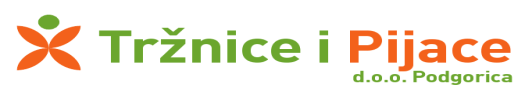 Na osnovu Uredbe o prodaji i davanju u zakup stvari u državnoj imovini („Sl.list CG“ 44/10), Odluke o raspisivanju javnog poziva Odbora direktora Društva broj 3110 od 20.04.2021.godine, raspisuje seJAVNI POZIV BROJ 13/21za davanje u zakup prodajnih mjesta prikupljanjem ponudaPredmet javnog poziva je davanje u zakup slobodnih prodajnih mjesta prikupljanjem ponuda i to:TRŽNI CENTAR “POBREŽJE” I SPRAT:Poslovni prostori: sektor AS 1, broj 3, površina: 20,18m², sektor AS1 broj 6, površina 15,41m².      Početna cijena zakupa iznosi 32,40€/m² (bez uračunatog PDV-a), na mjesečnom nivou.Poslovni prostor: sektor C broj 6, površine 29,14m².      Početna cijena zakupa iznosi 21,60 eura/m² (bez uračunatog PDV-a), na mjesečnom nivou.Tezga za prodaju robe široke potrošnje – površine 5m²: sektor A3 broj 1.            Početna cijena zakupa iznosi 43,20 eura/m²  (bez uračunatog PDV-a), na mjesečnom nivou.Tezga za prodaju robe široke potrošnje-prodajno mjesto površine 5m²: sektor E broj 1. Početna cijena zakupa iznosi 43,20 eura/m²(bez uračunatog PDV-a), na mjesečnom nivou.   Tezga za prodaju robe široke potrošnje – površine 4m²: sektor C1 broj 1, sektor C1 broj 2, sektor C1 broj 3. Početna cijena zakupa iznosi 46,80€/m²(bez uračunatog PDV-a), na mjesečnom nivou. TRŽNICA “FORUM”Poslovni prostor  namijenjen za prodaju mesa, opremljena u skladu sa HACCP standardom.  (prodaja svježeg mesa) – površine 31,18m.Početna cijena zakupa iznosi 18€/m²(bez uračunatog PDV-a), na mjesečnom nivou.Prodajno mjesto u sektoru ribe (prodaja ribe iz akvarijuma) - površine 2,50m², brojevi 1 i 2.Početna cijena zakupa iznosi 45€/m²(bez uračunatog PDV-a), na mjesečnom nivou.U početnu cijenu zakupa nije uračunat PDV. Početna cijena se odnosi na mjesečni zakup po m² prodajnog mjesta. U cijenu zakupa  nijesu uračunati zavisni troškovi (električna energija, voda i dr.).Davanje u zakup se vrši na određeno vrijeme, do 31.12.2022.godine, uz mogućnost produženja na 12 mjeseci, na način i pod uslovima definisanim ugovorom, a najduže 5 godina. Zakupnina se plaća mjesečno.Obaveza učesnika postupkaPonuda treba da sadrži: Tačan naziv, adresu ponuđača i broj telefonaOznaku prodajnog mjesta (naziv pijačnog objekta, sektor i broj tezge, prodajnog mjesta, poslovnog prostora)Ponuđenu cijenu izraženu u eurima/m² bez PDV-a, na mjesečnom nivouBroj žiro računa za vraćanje depozitaPečat i potpis ovlašćenog lica za pravna lica, odnosno potpis za fizička lica.Napomena: Ponuda mora biti dostavljena u štampanoj formi.Učesnici postupka su dužni da kao garanciju učešća dostave dokaz o uplaćenom depozitu na žiro račun „Tržnice i pijace“ d.o.o. Podgorica, broj 535-20701-56  PRVA BANKA , uz napomenu da se uplata vrši na ime „depozit za učešće po javnom pozivu 13/21“.Depozit se uplaćuje u sledećim iznosima: za ponudu koja se odnosi na tezge ili prodajna mjesta 100€ ; za poslovne prostore 200€.Prvorangiranom ponuđaču iznos uplaćenog depozita će biti uračunat u mjesečni iznos zakupa.Učesnici postupka su dužni uz ponudu dostaviti lične podatke za: Fizička lica: ime i prezime, adresa stanovanja, matični broj, broj lične karte ili pasoša, Pravna lica i preduzetnike: naziv i sjedište, potvrda o registraciji iz Centralnog registra Privrednog suda za domaća, odnosno dokaz o registraciji nadležnog organa matične države stranog ponuđača za strana lica, PIB i PDV. Pravo učestvovanja po javnom pozivu nemaju ponuđači koji imaju neizmirene obaveze po osnovu ugovora o zakupu, prema ovom privrednom društvu.Sva priložena dokumentacija dostavlja se u original ili ovjerenoj kopiji. Pojedinačna ponuda se može odnositi samo na jedno prodajno mjesto. Za konkretno prodajno mjesto isto lice može podnijeti samo jednu ponudu ili će se u suprotnom uzeti u obzir ponuda sa najvećom ponuđenom cijenom. Istim ponuđačem se smatra i pravno lice, ukoliko je osnivač ili Izvršni direktor u pravnom licu, kao fizičko lice dostavilo ponudu. Neblagovremene, nepotpune i neuredne ponude neće se razmatrati. Kriterijum za izbor najpovoljnije ponudePonuđena cijena …….........................................................................................................................................100 bodovaU slučaju da se dostave dvije ili više ponuda sa istom cijenom prednost ima ponuda koja je prva protokolisana (zavedena na arhivi).Ukoliko prvorangirani ponuđač odustane, u obavezi je da dostavi izjavu o odustajanju ovjerenu kod notara, u kom slučaju nema pravo na povraćaj depozita, a ugovor se zaključuje sa  drugorangiranim ponuđačem. Ukoliko drugorangirani ponuđač odustane, Javni poziv će se smatrati neuspjelim za konkretno prodajno mjesto.Učesnicima postupka koji nijesu uspjeli u postupku po javnom pozivu izvršiće se povraćaj uplaćenog depozita u roku od 30 (trideset) dana od dana sprovedenog postupka.  Vrijeme i mjesto podnošenja ponudaUčesnici postupka dostavljaju ponude svakog radnog dana od 08.00 do 14.30 časova, zaključno sa 23.11.2021.godine do 10.00 časova, neposrednom predajom na arhivi „Tržnice i pijace“ d.o.o. Podgorica, u ul.Oktobarske revolucije 124, uz obavezno poštovanje mjera za sprječavanje unošenja u zemlju, suzbijanje i sprječavanje prenošenja novog koronavirusa.Ponude se predaju u zatvorenim kovertama sa naznakom „Za prikupljanje ponuda po javnom pozivu broj 13/21 – ne otvarati”. Na koverti treba da stoje osnovni podaci o ponuđaču (ime i prezime/naziv i adresa/sjedište ponuđača).  Vrijeme i mjesto javnog otvaranja ponudaJavno otvaranje ponuda će se održati u upravnoj zgradi „Tržnice i pijace“ d.o.o. Podgorica, ulica  Oktobarske revolucije broj 124. Otvaranje ponuda za prodajna mjesta sprovešće se dana 23.11.2021.godine u 10.05h. Otvaranju ponuda mogu prisustvovati učesnici postupka ili ovlašćeni predstavnici. Napomena: Usljed aktuelnih epidemioloških mjera u suzbijanju pandemije COVID 19, broj prisutnih učesnika u sprovođenju postupka otvaranja ponuda ograničen je prostornim kapacitetima na način da se obezbijedi mjera održavanja fizičke distance od najmanje dva metra (najviše do 10 učesnika) uz obavezu nošenja maski.Rok za donošenje odluke i zaključenje ugovoraUčesnici postupka biće obaviješteni o ishodu istog najkasnije u roku od 3 (tri) radna dana od dana otvaranja ponuda. Sa najpovoljnijim ponuđačem zaključiće se ugovor o zakupu na određeno vrijeme, u roku od 8 (osam) dana od dana dostavljanja Odluke. Prilikom zaključenja ugovora o zakupu, ponuđač sa najpovoljnijom ponudom je u obavezi da uplati depozit u visini jedne mjesečne zakupnine. Ukoliko najpovoljniji ponuđač ne zaključi ugovor o zakupu i ne uplati depozit u visini jedne mjesečne zakupnine, u predviđenom roku, gubi pravo na zakup prodajnog mjesta i povraćaj depozita uplaćenog prilikom predaje ponude. Najpovoljniji ponuđač koji nije registrovan za obavljanje odgovarajućih djelatnosti kod nadležnog organa u obavezi je to učini u roku od 30 dana od dana zaključenja ugovora i dokaz o registraciji dostavi nadležnoj službi Društva, u suprotnom ugovor o zakupu zaključen sa tim ponuđačem će se smatrati raskinutim bez prava na povrat uplaćenog depozita.Napomena:Bliža obavještenja po osnovu javnog poziva mogu se dobiti na broj telefona: 020 625 424 ili putem e-maila: pijacepg@t-com.me svakog radnog dana u periodu od 08.00-14.00 časova. Ponuđači koji su zainteresovani za obilazak prodajnih mjesta na pijačnim objektima mogu da zakažu termin na navedeni broj telefona. 